Ponudbeni predračunPonudbeni predračun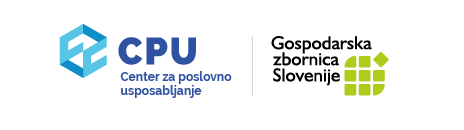 Center za poslovno usposabljanjeKardeljeva ploščad 27a1000 LjubljanaID za DDV: SI 688 27 075Matična številka: 508 3443Online seminar:Zagotavljanje skladnosti medicinskih pripomočkov, JANUAR 2023Zagotavljanje skladnosti medicinskih pripomočkov, JANUAR 2023Redna cena delavnice za 1 osebo:160,00 EUR z vključenim DDV-jem, rok plačila: 24. 01. 2023160,00 EUR z vključenim DDV-jem, rok plačila: 24. 01. 2023Popusti za člane MedTech:85,00 EUR z vključenim DDV-jem Za dva ali več udeležencev znaša posamezna kotizacija 75,00 EUR z vključenim DDV-jem, rok plačila: 24. 01. 202385,00 EUR z vključenim DDV-jem Za dva ali več udeležencev znaša posamezna kotizacija 75,00 EUR z vključenim DDV-jem, rok plačila: 24. 01. 2023Samo za člane GZS, ki niso člani Zbornice MedTech Slovenija120,00 EUR z vključenim DDV-jem, rok plačila: 24. 01. 2023120,00 EUR z vključenim DDV-jem, rok plačila: 24. 01. 2023Prosimo, da ustrezen znesek nakažite na: TRR: 02011-0014816764                   Banka: Nova Ljubljanska banka d. d.IBAN: SI56 0201 1001 4816 764       SWIFT: LJBASI2XProsimo, da ustrezen znesek nakažite na: TRR: 02011-0014816764                   Banka: Nova Ljubljanska banka d. d.IBAN: SI56 0201 1001 4816 764       SWIFT: LJBASI2XProsimo, da ustrezen znesek nakažite na: TRR: 02011-0014816764                   Banka: Nova Ljubljanska banka d. d.IBAN: SI56 0201 1001 4816 764       SWIFT: LJBASI2XPri plačilu navedite sklic:       4019-7410       4019-7410